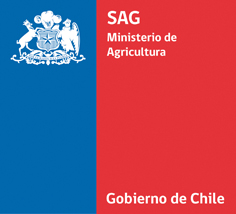 FORMULARIO PAUTA DE SUPERVISION AL MEDICO VETERINARIO AUTORIZADO DEL PROGRAMA PABCO BOVINO AF-PP-IT-060MINISTERIO  DE  AGRICULTURASERVICIO  AGRÍCOLA  Y  GANADEROINSTRUCCIONES  PARA  COMPLETAR  LA  PAUTA  DE  SUPERVISIONLa Pauta de Supervisión está compuesta por un total de 5 Ítems que evalúan el cumplimento de la obligaciones del Médico Veterinario Autorizado y la correcta aplicación de la Pautas de evaluación en los predios PABCO Bovino nivel A. El  MVO debe anotar en el espacio de observaciones de cada parámetro evaluado,  los hallazgos detectados y los ítem verificados, independiente del grado de cumplimento obtenido.Las observaciones que correspondan a exigencias que estén definidas como críticas en la presente pauta de supervisión darán origen al inicio de un procedimiento respecto del MVA para determinar la pertinencia de la aplicación de alguna de las medidas por  el incumplimiento de las obligaciones establecidas en el Reglamento Específico de Autorización de terceros en el Área, independiente de las acciones que se deban tomar respecto del establecimiento.INSTRUCCIONES PARA LA EVALUACIÓN DE LOS ITEMS DE LA PAUTAInfraestructuraEl MVO deberá verificar la coincidencia existente entre la evaluación de la insfraestructura del establecimiento realizada por el MVA en las PE, con la situación real de ésta en el establecimiento auditado.MANEJO DE ANIMALESEl MVO deberá verificar si se han presentado muertes de animales en el establecimiento, y si se han realizado las correspondientes denuncias o comunicaciones al SAG en los casos de sospecha de EDO, asi como también deberá verificar los resultados de la vigilancia de los programas de control y erradicación de enfermedades (Ferias y Mataderos).TRAZABILIDADA.-	El MVO deberá verificar el cumplimiento del punto 3. E) de la PE, constatando que el MVA en sus visitas de Supervisión, verificó la coincidencia entre los registros de existencia (DEA), identificación (FIIO) y movimientos (FMA) de animales, y la información registrada en SIPECweb, asi como también la dotación física del establecimiento auditado. B.-	El MVO deberá verificar el origen de los animales presentes en el  establecimiento, entre 2 visitas del MVA.4.- MEDICAMENTOSA.-	El MVO deberá verificar en el Sistema de Medicamentos Veterinarios del SAG , que los fármacos ingresados al establecimiento y registrados en el Registro  de Ingreso de Medicamentos, cuentan con Registro SAG y que los medicamentos de uso veterinario aplicados a los Bovinos del Plantel y registrados en el Registro de Uso de Medicamentos Veterinarios, son específicos para la especie y se encuentran autorizados para su uso en planteles  PABCO Bovino nivel A. Dicha verificación deberá realizarse entre 2 o más visitas del MVA al establecimiento, y se deberá dejar un registro de los fármacos de uso veterinario verificados, en la pauta de supervisión. B.-	El MVO deberá verificar en los FMA de salida y en SIPECwebque los animales o grupos de animales registrados en el Registro de Uso de Medicamentos Veterinarios, no hayan sido movilizados fuera del establecimiento con destino a consumo humano antes del cumplimiento de su período de resguardo (matadero, CFA o Feria). Dicha verificación deberá realizarse entre 2 o más visitas del MVA al establecimiento.C.-	El MVO deberá verificar en el registro de Ingreso de Medicamentos, Registro de Uso de Medicamentos Veterinarios, Unidad de refrigeración, lugar, área o sección destinada a la mantención de los Medicamentos de Uso Veterinario y cualquier otra dependencia o registro del Plantel, que no existan Productos de Efecto Anabolizante.5.- ALIMENTOSEl MVO deberá verificar en el registro de Ingreso de Insumos para la Alimentación Animal y también físicamente que el establecimiento no mantenga ni se utilicen insumos para la alimentación animal, que no cumplan con los requisitos vigentes del país o mercado de destino al cual estén exportando sus productos y/o subproductos (ej. estiércol o guano de cualquier especie).Observaciones:Se debe reflejar datalladamente las observaciones encontradas en la columna respectiva, especificando el N° de documento de respaldo, fecha, tipo, y/o cualquier otro antecedente detectado.La pauta se considerará aprobada si todos los item definidos como críticos son cumplidos y si al menos 1 de los item mayores se cumple.PABCO  N° solicitud convenio:__________________RUP DEL PLANTEL  (ROL ÚNICO PECUARIO)  FECHA: …….../…….../20……...Nombre del Médico Veterinario Autorizado:............................................................................Nombre del Predio/ Plantel: ....................................................................................................………………………………………………………………………………………………………….Razón Social responsable ante el SAG: ................................................................................,Titular del Plantel: ...................................................................................................................Ubicación del Predio: ..............................................................................................................PAUTA CURSADA POR: MVO:…………………………………………….………..Oficina SAG: ……………………….PRESENTES EN LA INSPECCIÓN: OBSERVACIONES A LA APLICACIÓN DE LA PAUTA DE SUPERVISIONLA SUPERVISION AL MVA ES: APROBADARECHAZADA La pauta se considerará aprobada si todos los item definidos como críticos son cumplidos (100%) y si al menos 1 de los item mayores se cumple (50%).________________________________________ Nombre Médico Veterinario  Oficial ________________________________________Firma Médico Veterinario OficialRegiónRegiónProvinciaComunaComunaCorrelativoCorrelativoCorrelativoCorrelativoNombreCargoInfraestructuraObservacionesEl MVA refleja los hallazgos en relación a la infraestructura del predio PABCO, de acuerdo a lo exigido en el Manual de Procedimiento tales como:CercosCorralesMangasCargaderosUnidad de refrigeraciónOtras áreas o secciones requeridasMyMANEJO DE ANIMALESObservacionesEl MVA comunica al SAG, formalmente y cumpliendo los plazos establecidos la información sanitaria y los No Cumplimientos de los programas vigentes de vigilancia, control y erradicación de enfermedades y aquellos exigidos por los Servicios Oficiales de terceros países cuando corresponda, de acuerdo a lo exigido en el Manual de Procedimiento, tales como:Enfermedades de Denuncia Obligatoria (EDO).Programa de Erradicación de Brucelosis Bovina.Plan Nacional de Control y Erradicación de Tuberculosis Bovina.Programa Oficial de Trazabilidadad Animal.Carne de calidad superiorBovinos menores de 12 mesesMyTRAZABILIDADObservacionesEl MVA realiza en sus visitas de supervisión, la verificación de la coincidencia entre la dotación física de los animales del establecimiento, con la existente en SIPECweb y toma las medidas correctivas para actualizar la información cuando corresponda.CrEl MVA, en sus visitas de supervisión, verifica que los animales ingresados al establecimiento tengan como origen, un PABCO nivel A., salvo las excepciones establecidas en el manual de procedimiento, ejemplo reproductores.CrMEDICAMENTOSObservacionesEl MVA realiza en sus visitas de supervisión, la verificación de los registros de ingresos de medicamentos de uso veterinario, constatando que estos cuentan con registro SAG y verifica el registro de uso de medicamentos constatando que sólo se aplica a los animales bovinos, medicamentos de uso veterinario específicos para la especie  y aprobados para su uso en un PABCO A.CrEl MVA verifica en sus visitas de supervisión, que ningún animal tratado con medicamentos de uso veterinario, fue movilizado fuera del establecimiento con destino a consumo humano antes del  cumplimiento de los periodos de resguardo correspondientes.CrEl MVA en sus visitas de supervisión, constata que no existan dentro del estableciemiento,  ningún producto de efecto anabolizante.CrALIMENTOSObservacionesEl MVA realiza en sus visitas de supervisión, la verificación de que los insumos de alimentación animal ingresados al establecimiento, corresponden a productos autorizados por la legislación nacional y constata específicamente que no se alimenta con estiércol o guano de cualquier especie a ningún animal bovino del plantel.Cr